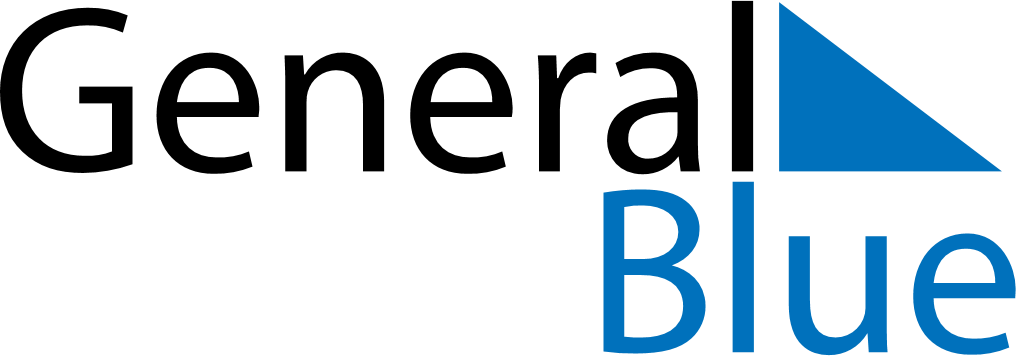 2025 – Q3Peru  2025 – Q3Peru  2025 – Q3Peru  2025 – Q3Peru  2025 – Q3Peru  2025 – Q3Peru  JulyMondayTuesdayWednesdayThursdayFridaySaturdaySundayJuly123456July78910111213July14151617181920July21222324252627July28293031JulyAugustMondayTuesdayWednesdayThursdayFridaySaturdaySundayAugust123August45678910August11121314151617August18192021222324August25262728293031AugustSeptemberMondayTuesdayWednesdayThursdayFridaySaturdaySundaySeptember1234567September891011121314September15161718192021September22232425262728September2930SeptemberJul 28: Independence DayJul 29: Independence DayAug 30: Santa Rosa de Lima